新郷さとちゃんだより　 回覧～新郷地域交流センター（さとの家）がオープンしました～地域の念願であった「交流センター」が４月１日（土）にオープンしました。当日は、瀬戸市長はじめ来賓をお迎えして記念式典があり、その後、住民参加の催しが盛りだくさん！模擬店コーナー、特設ステージも盛況で、最後は全員参加のビンゴゲーム大会で盛り上がりました。あいにく小雨模様でしたが、たくさんの方が楽しんでくださり、主催者も、参加者も笑顔いっぱいの一日でした。センター内には、ゆったり過ごせるコーナーもありますので、ぜひご利用ください。ご参加、ご協力ありがとうございました。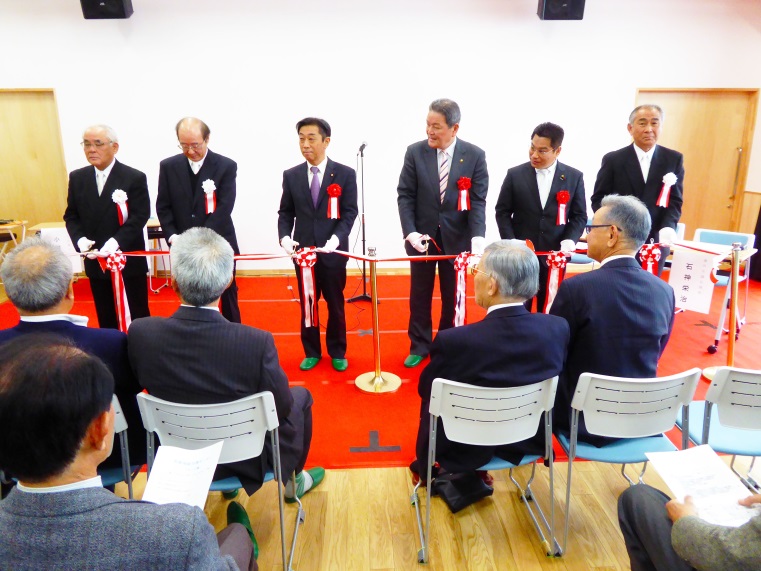 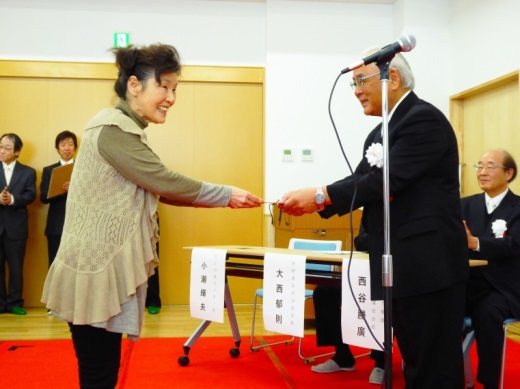 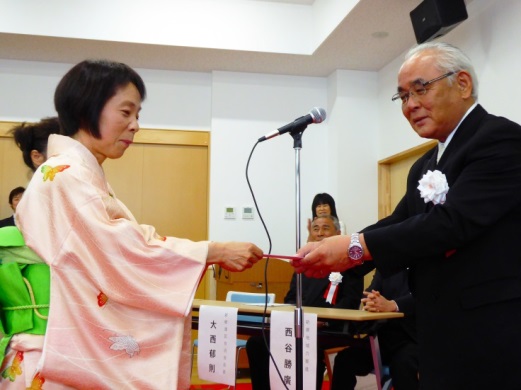 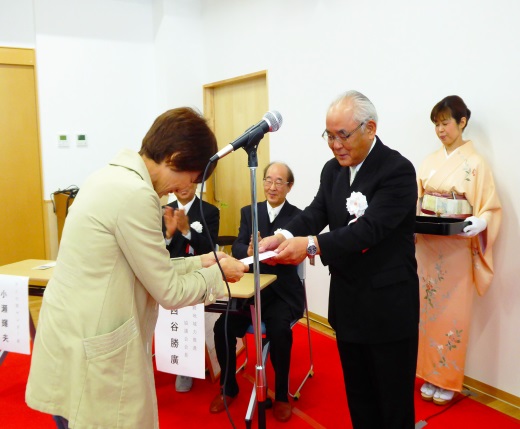 ４月１日（日）　オープニング・フェスティバルの風景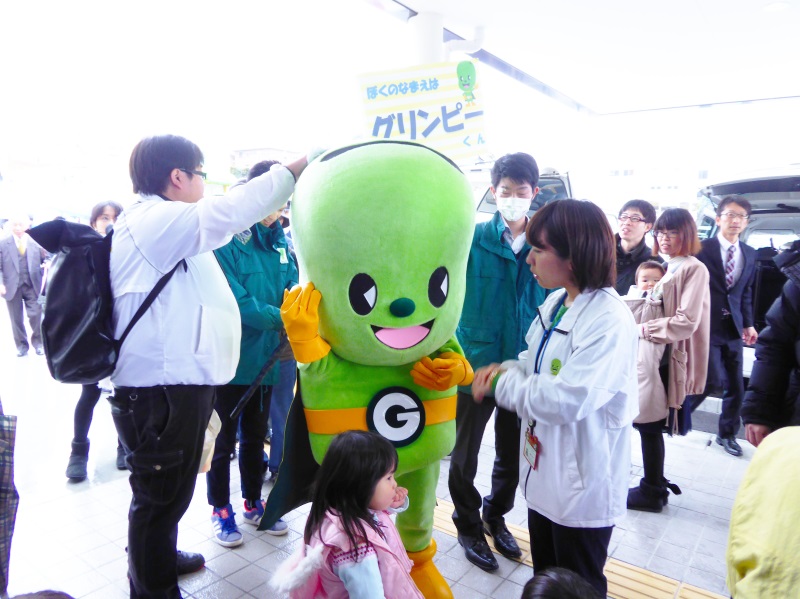 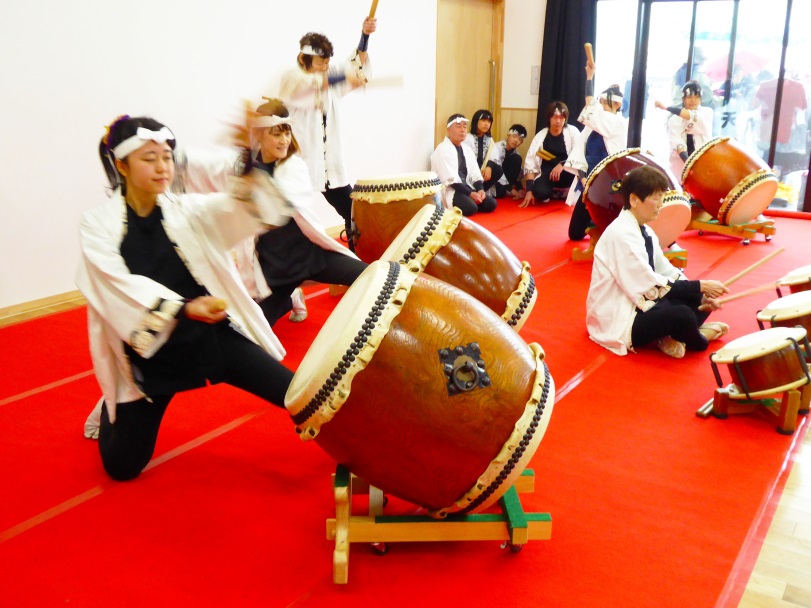 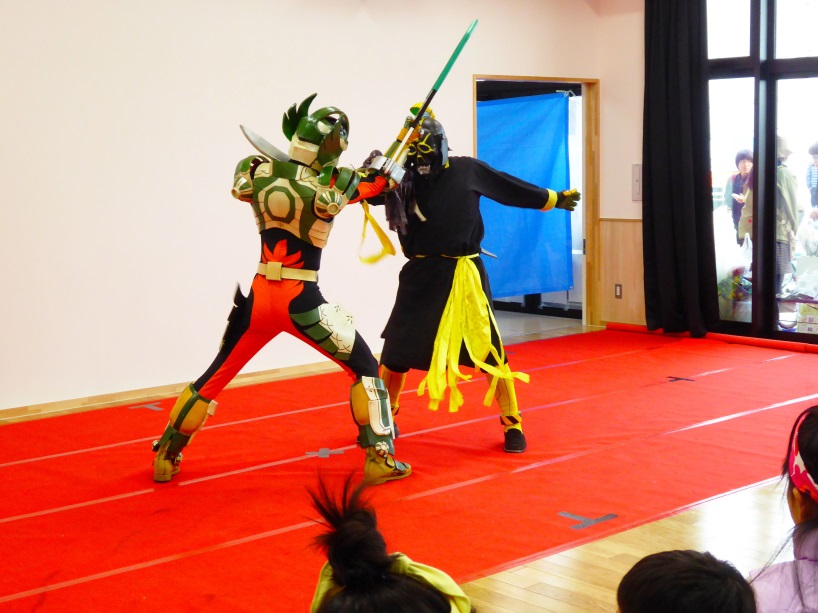 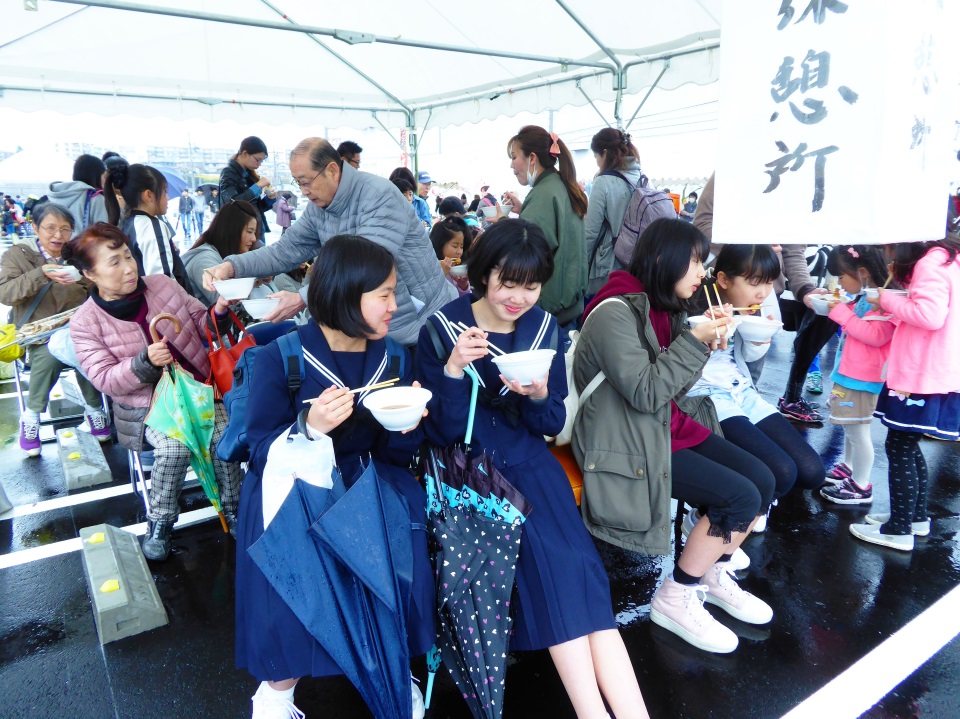 平成２９年度「新郷連区自治会」総会開催～４月９日（日）午後６時から、新郷地域交流センター大ホールにて～代議員２２名、新旧役員２８名、総数４０名が　出席して開催されました。　　　　　　　　　第１号議案で「活動報告」「収支決算」「監査結果報告」、第２号議案では「活動方針」「収支予算」第３号議案で「会則改正・要項廃止」第４号議案では「役員選出」のいずれも賛成多数で承認されました。　　　　　　　　　　　　　　　　　　　　　　　　　　　　　　　　　　　　　　　　　　　　　　　　　　　　　　　　　　　　　　　　　　　　　　　　　　　　　　　　　　　　　　　　　　　　　　　　　　　　　　　　　　　　　　　　　　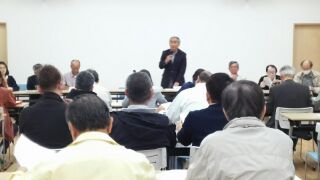 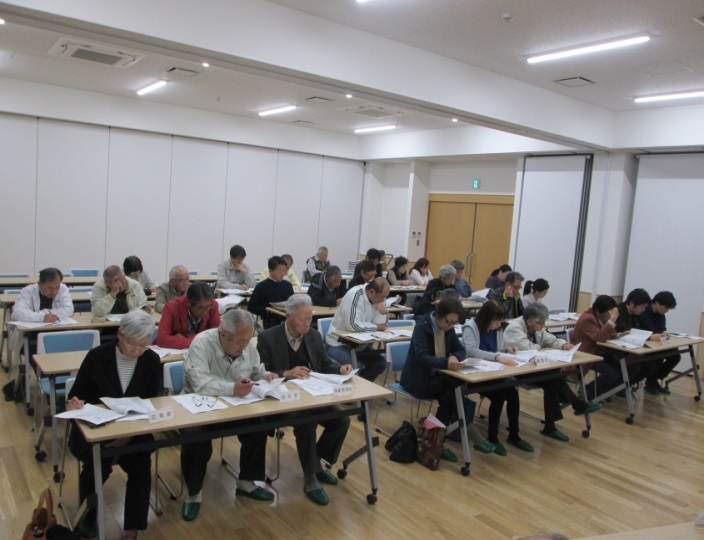 新郷地域に待望の交流センターが開館しました。今年度からはこの施設を活動拠点として、地域力推進協議会と一体で各種行事を行っていきます。安全で安心なまちづくり、地域福祉や生涯学習などにも積極的に取り組み、みなさんが楽しく参加し、活動でき、つながりを深めていけるようにしていきます。みなさんのご協力をお願いします。　（役員一同）新郷地域交流センター竣工記念式典　ご寄附芳名（敬称略）備品　大型テレビ～瀬戸南西部商業協同組合,　業務用掃除機・レコーダー・レジスター～幡野発展会　絵画～幡山地域自治会（山口・本地・菱野）連絡会,　花瓶～梶田勝美,　観葉植物～梶田神社奉賛会祝儀　鈴木行子,　陶原連区自治連合会,　川瀬秀之（西陵地区連合自治会）,　幡山公民館　幡山民生委員・児童委員協議会祝物　みどりのまち病院～生花　澤田建設～お茶　太田～ビールビンゴ景品　あべかん商事、　伴野接骨院、（株）丸綱ホンダカーズ瀬戸菱野店　あべかん商事　聚楽園　でんきＰＡＬ池田瀬戸店、（㈱）オザキ菱野店・加藤スポーツ菱野店・長嵜不動産・ヤマウ伊藤商店、　　　　　　　　　備品購入のための寄付金　１７３件（法人・個人）　　合計　８３１，０００円☆ご協力ありがとうございました。青山　潮上村　早苗木谷　英夫鈴木薬局波多野　喜美三丸山　鋼三浅野　政司内山　智雄木野　俊郎すゞ屋幡山郵便局三木　憲治浅原　祐子桜梅桃李粂  宜伸瀬戸アルミ㈱服部　和子水谷　進安達　かをる大澤　和代倉地　正勝瀬戸商業センター㈲服部 広子水野　しきあづさ美容室太田　弘子栗木　鋭子瀬戸みどりのまち病院林　秋光水野　純あべかん商事 阿部典洋㈲大津新聞店大津恭子クローバの会高柳　悟原口　矧夫水野　達也天野　俊大津　豊建設ゴム㈱立松　厚子原田　良子みどり保育所アむりた㈱大西　郁則小出とし子田中　洋子日比野　勝己三宅　義和STAGE－S　安藤雅伸緒方　毅一小島　一谷内　仁三郎日比野　忠利宮嶋　泰蔵池田　寿栄子奥田　かほる小瀬　輝夫谷口　勲平尾　秀夫武藤　雄彦池野　圭子小熊　正㈱近藤紙工千登勢ふうび村田　侑石橋　美知子恩智　洋勝齊藤　邦雄津田こどもクリニック深津　昭二村山　一夫石原　勲カーブス　瀬戸緑町酒井　節子土屋　友子福田　浩彰山内　勇次市川　清一梶浦　和成酒井　雅芳都築　三千八福原　道雄山内　恭子市川　信明梶浦　釼二郎佐藤　馨鶴田　雅彦藤野　昌之山口　節子伊藤　昭明梶田　絹枝佐橋　勇戸田　広也藤原　清久山口　福三伊藤　敦子梶田神社奉賛会繁定　慶典冨永　ゆみ子藤原　貴美男山田　和子伊藤　清美柏本　妙子重田　栄治長江　節子二上　宗七郎山田　修三伊藤　皓造柏本　勤慈性　康男中尾　和子㈱アンプル　船戸善浩山田　美智子伊藤　すま子加藤　悦子品川　豊中嶋　裕治古川　博山本　春美伊藤　晴枝加藤　佐敏柴田　清江中島　光彦古川　道江指幸建設㈱伊藤　みよ子加藤　千寿子小境　鈴江中野　貞子堀田　鍵三横井　憲二伊藤　陽子加藤　信幸新川　勝弘浪口　淳子堀　夏江横井　伸治井上　愛子NO LIMIT鎌田祐造鈴木　健治成田　信夫牧野　ふで横山　淳井上　幸文川上　照蔵鈴木　つや子成瀬　進間瀬　裕吉田　善吾井上地所㈱　山田幸子川添　宗哉鈴木　鉄夫西川　敏夫松浦　宏次鷲見　サヨ子入野　万起子川村　智健HSG㈱　鈴木　透西谷　勝廣松岡　えみ子渡辺　義男岩崎　進一㈱神田　瀬戸営業所㈲スズデン鈴木正直丹羽　幸子松原　修匿名　（緑町）岩本　俊伊菊池　睦夫鈴木　勝野津　勝博松村　厚